Сценарий познавательного занятия«В мире комнатных растений»с детьми старшего возраста с общим недоразвитием речи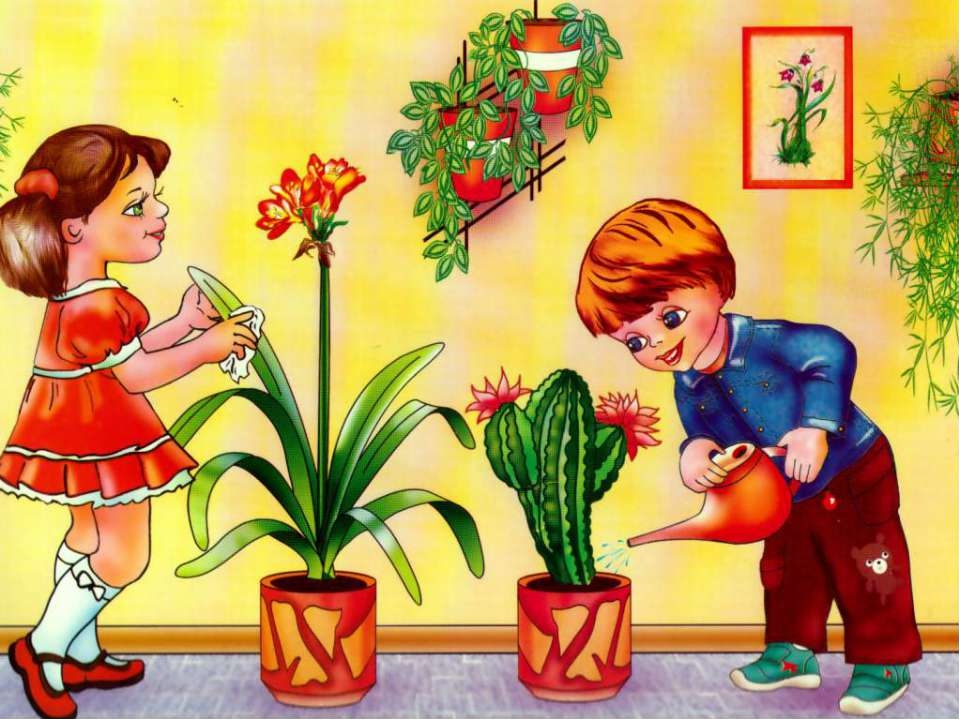 Задачи:-Расширить знания детей о комнатных растениях;-Научить узнавать и называть части растения (корень, стебель, лист, цветок), используя модели, и путем сравнения его с другими объектами наблюдения;-Воспитывать интерес к исследовательской деятельности: научить размышлять, делать выводы;-Расширить словарный запас (узумбарская фиалка, бальзамин, бегония крапчатая, алоэ, герань);- Поощрять желание ухаживать за растениями, относиться к ним с любовью и нежностью.Оборудование: кукла Хрюша, красивый мешочек, зеленая пирамидка, ширма, схемы – модели: стебель, корень, лист, цветок; предметные картинки; стаканчики с сухой и мокрой землей; лейка с водой; напольные кубики с изображением растений; игрушка – цветок.Ход занятия:Артикуляционная гимнастикаРаздается стук в дверь. Появляется игрушка Хрюша в руках у него красивый мешочек, здоровается с детьми.Воспитатель   Ребята! Кто это пришел к нам в гости.Дети   Хрюша.Воспитатель Ты опять пришел к нам в гости с чем-то интересным? Какой у тебя красивый мешочек!Хрюша (Грустно). Я пришел к вам за помощью. Я вам покажу что у меня в мешочке, если отгадаете мою загадку:Воздух отчищают, создают уют,На окнах зеленеютИ зимой цветут!Дети Цветы!Воспитатель Это комнатное растение. Повторим все вместе. (дети повторяют). Неужели у тебя там комнатное растение?Хрюша Конечно! Эту загадку мне загадали Степашка и Филя и сказали, что отгадку положат в этот мешочек (достает зеленую пирамидку). Воспитатель Ребята, разве это комнатное растение?Дети Нет! Это пирамидка.Хрюша Значит, Степашка и Филя надо мной опять подшутили, а какие они, комнатные растения?Воспитатель Ребята! Давайте поможем Хрюше. Расскажем ему все, что мы знаем о комнатных растениях. Комнатные растения есть и у нас в группе, и у вас у многих в квартирах. У кого есть комнатные растения дома? Где они находятся? (дети отвечают)Посмотрите, как много их у нас и все они разные. Комнатные цветы – наши друзья.Хрюша А почему комнатные растения называют друзьями? Для чего они нужны? Дети Создают красоту вокруг. Отчищают воздух. Есть растения доктора.Воспитатель Правильно. Растения, которые помогают нам при простуде, - это алоэ и каланхое. При насморке сок этих растений закапывают в нос, и простуда проходит. А теперь давайте возьмем одно растение и расскажем Хрюше, чем оно отличается от пирамидки (берет «бальзамин» и ставит перед детьми) Ребята, скажите Хрюше как называется это растение. Дети Бальзамин  Воспитатель Правильно.Давайте скажем что есть у каждого растения (показывает детям карточки с изображением частей растения). Дети Корень, стебель, листья, цветок.Воспитатель Я буду показывать части растения на карточке, а …(имя ребенка) на цветке. (один ребенок показывает карандашом показывает на живом растении)Игра «Найди растение».На столе карточки с изображениями садовых, полевых и комнатных цветов.Задание детям: из предложенных картинок выбрать картинки с изображением комнатных цветов и показать их Хрюше.Дети выполняют задание.В.Молодцы! А теперь встаньте в круг и представьте, что вы стали красивыми цветами.Проводится физкультминутка «Цветы». Дети выполняют движения в соответствии с текстом.Говорит цветку цветок:«Подними-ка свой листок,Выйди на дорожкуДа притопни ножкойДа головкой покачай –Утром солнышко встречайСтебель наклони слегка– Вот и зарядка для цветкаА теперь водой умойся,Отряхнись и успокойся.Наконец готовый всеДень встречать во всей красе».Вот какие красивые цветы.Дидактическая игра «За каким растением спрятался Хрюша?».Хрюша Ребята, когда я к вам шел, в другой группе один цветок стоял очень печальным.Воспитатель Что же могло случиться с этим цветком?Дети Завелись жучки, стоял у открытого окна, забыли полить.Воспитатель Цветок просит нас о помощи. Но как узнать, нужно ли растение полить?Дети Потрогать землю.Дети приглашаются к столам, где стоят стаканчики с сухой и мокрой землей. Воспитатель посмотреть, потрогать и сказать какая сухая  земля?.Дети Комками, серая, жесткая.Воспитатель А какая мокрая земля?Дети Черная мягкая.Воспитатель А теперь посмотрим, какая земля в этом горшочке.Дети Сухая. Воспитатель Так как же помочь «бальзамину»?Дети .Нужно его полить.Воспитатель вместе с детьми поливает растение и выставляет карточку с изображением капельки.В.А теперь выберите карточки, которые показывают нам в чем еще нуждается растение?Дети выставляют карточки с изображением: солнца, землей; воздуха; сердце (любовь, забота).Хрюша Вот сколько я узнал сегодня нового о растениях. Все это я расскажу своим друзьям – Филе и Степашке. Ой, ребята, а у меня еще что - то лежит в мешочке! (достает игрушку – цветок в горшочке)Воспитатель Опять ты Хрюша, все перепутал. Вот отгадка на загадку, а ты говорил что растение – это пирамидка! Хрюша Я подарю вам этот цветок. Пусть он живет у вас в группе и напоминает вам о нашей встрече и о том, что надо заботиться о комнатных растениях. Ой, посмотрите, ребята, нас цветочек бальзамина ожил (показывает на цветок, который полили водой). Он поднял все свои увядшие листочки и радуется. Не забывайте его поливать! А мне пора.